                                                                                                         Додаток №2Картка обліку дитини,занесеної до міського  Банку даних обдарованих дітей «Надія Донеччини» та педагога, який з нею працює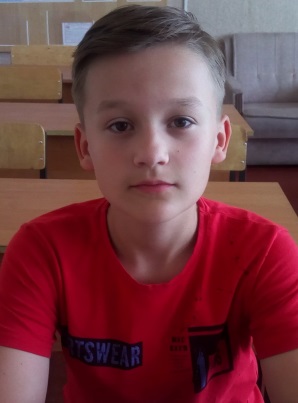 1. Прізвище, ім'я, по батькові дитини  Довгун Данило Сергійович2. Повна дата народження 15.10.20073. Повна назва навчального закладу, де навчається   Родинська загальноосвітня школа І-ІІІ ступенів №35 Покровської міської ради Донецької області4. Клас навчання  6 клас5. Профіль навчання (для старшої школи)6. Повна домашня адреса 85310 Донецька оюласть, м. Покровськ,  м. Родинське, вул. Горького, буд.147. Телефон (дитини, батьків) 09922604748. Відомості про батьків Мати Довгун Лілія ВалентинівнаБатько Довгун Серій В’ячеславович9. Вид обдарованості (інтелектуальна, практично-перетворювальна, художньо-естетична, комунікативно - організаторська, психомоторна) (підкреслити)10. Хобі та захоплення дитини читання науково-популярної та художньої літератури11. Досягнення дитини за 2 навчальні роки (міський ,  обласний, всеукраїнський рівень):12. Відомості про педагога-наставника дитини (для кожного змагання): 	- ПІБ Стадник Олена Леонідівна	- Місце роботи Родинська загальноосвітня школа І-ІІІ ступенів №35 Покровської міської ради	- Посада  вчитель української мови та літератури	- Педагогічний стаж  29 років	- Категорія, звання  спеціаліст вищої категорії             - ПІБ Котова Олена Миколаївна	- Місце роботи Родинська загальноосвітня школа І-ІІІ ступенів №35 Покровської міської ради	- Посада  вчитель математики	- Педагогічний стаж  29 років	- Категорія, звання  спеціаліст першої категоріїВ.о. директора навчального закладу	__________			О.О.Коваленко					              (підпис)			(Прізвище, ініціали)Дата заповнення 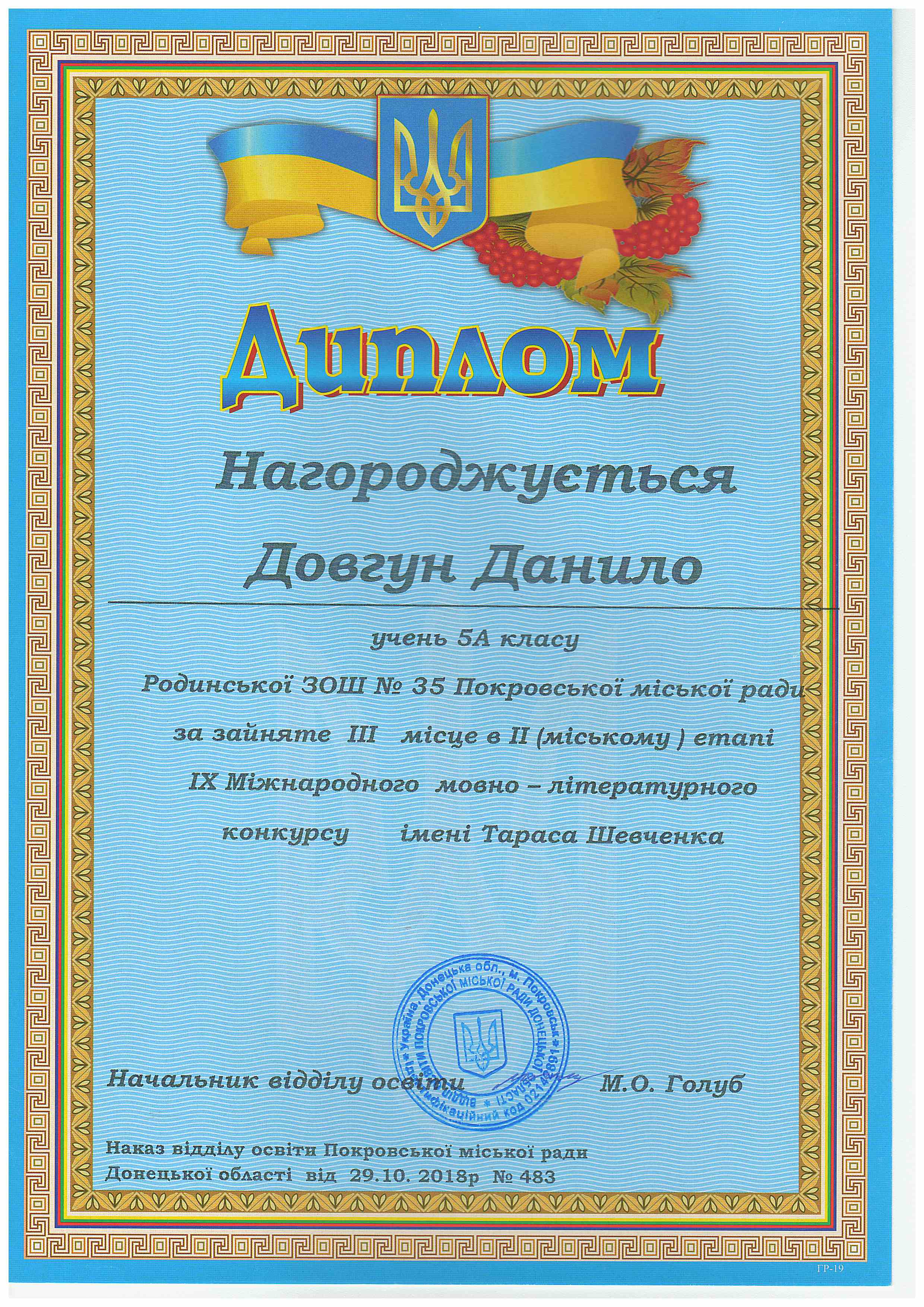 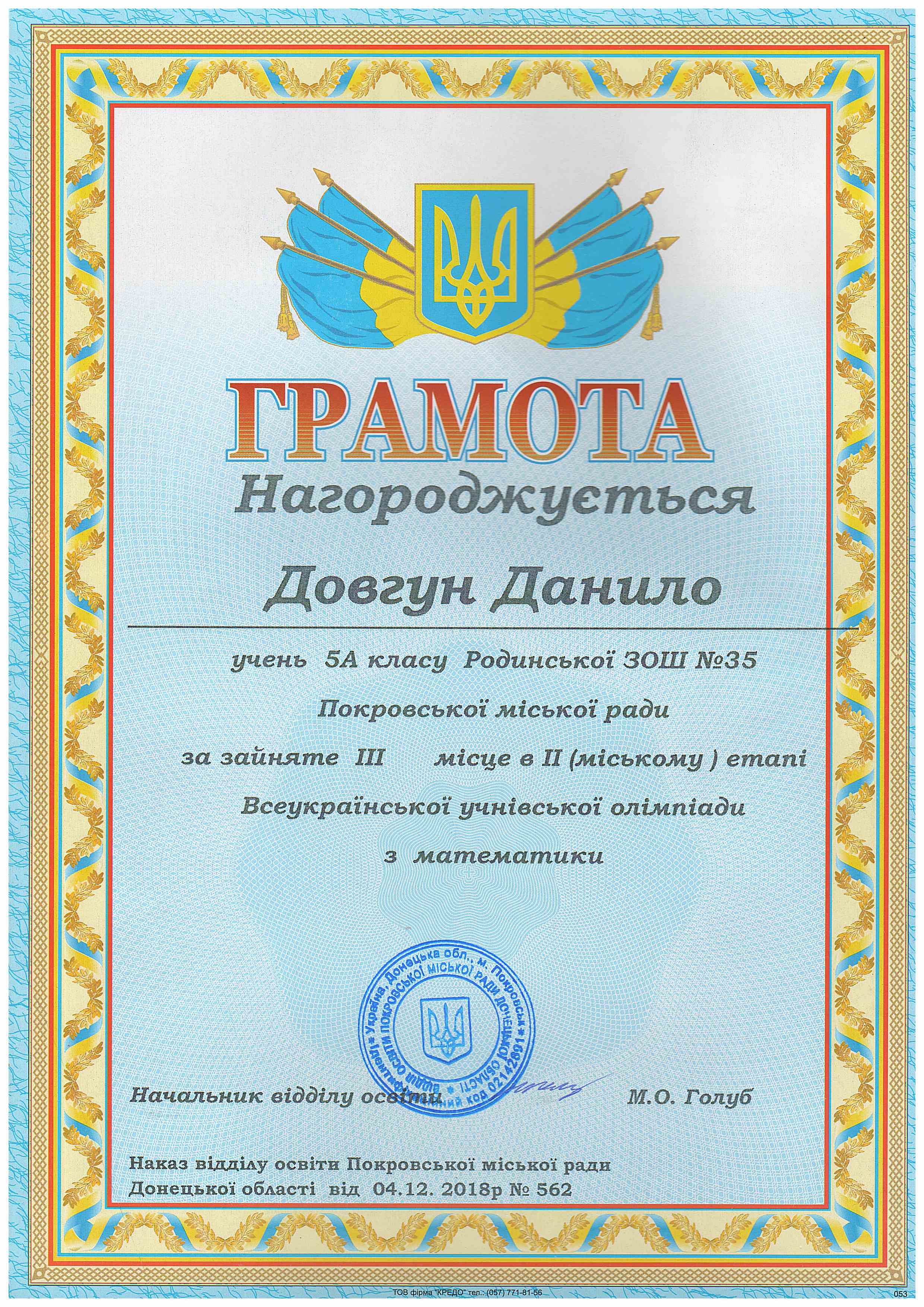 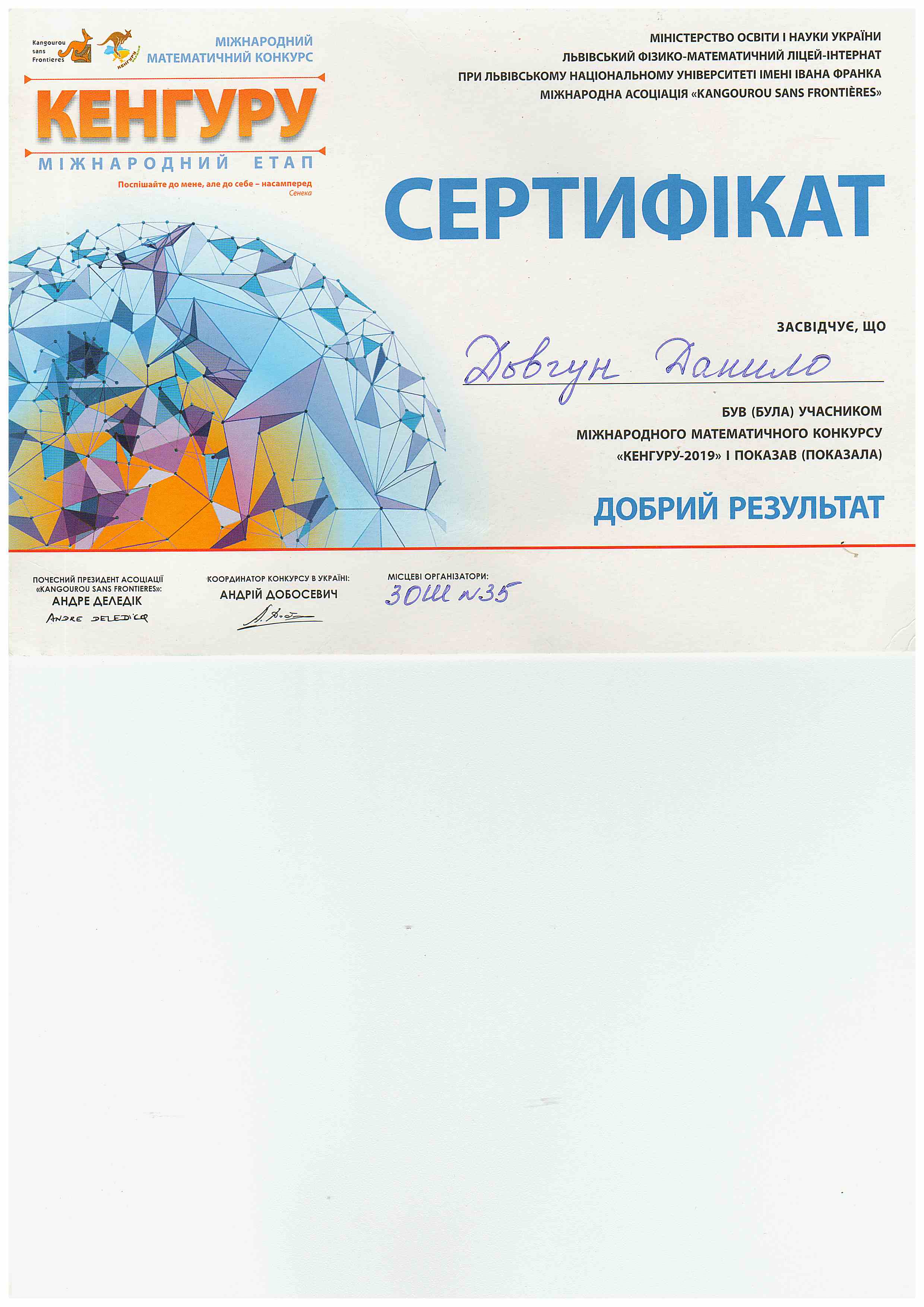 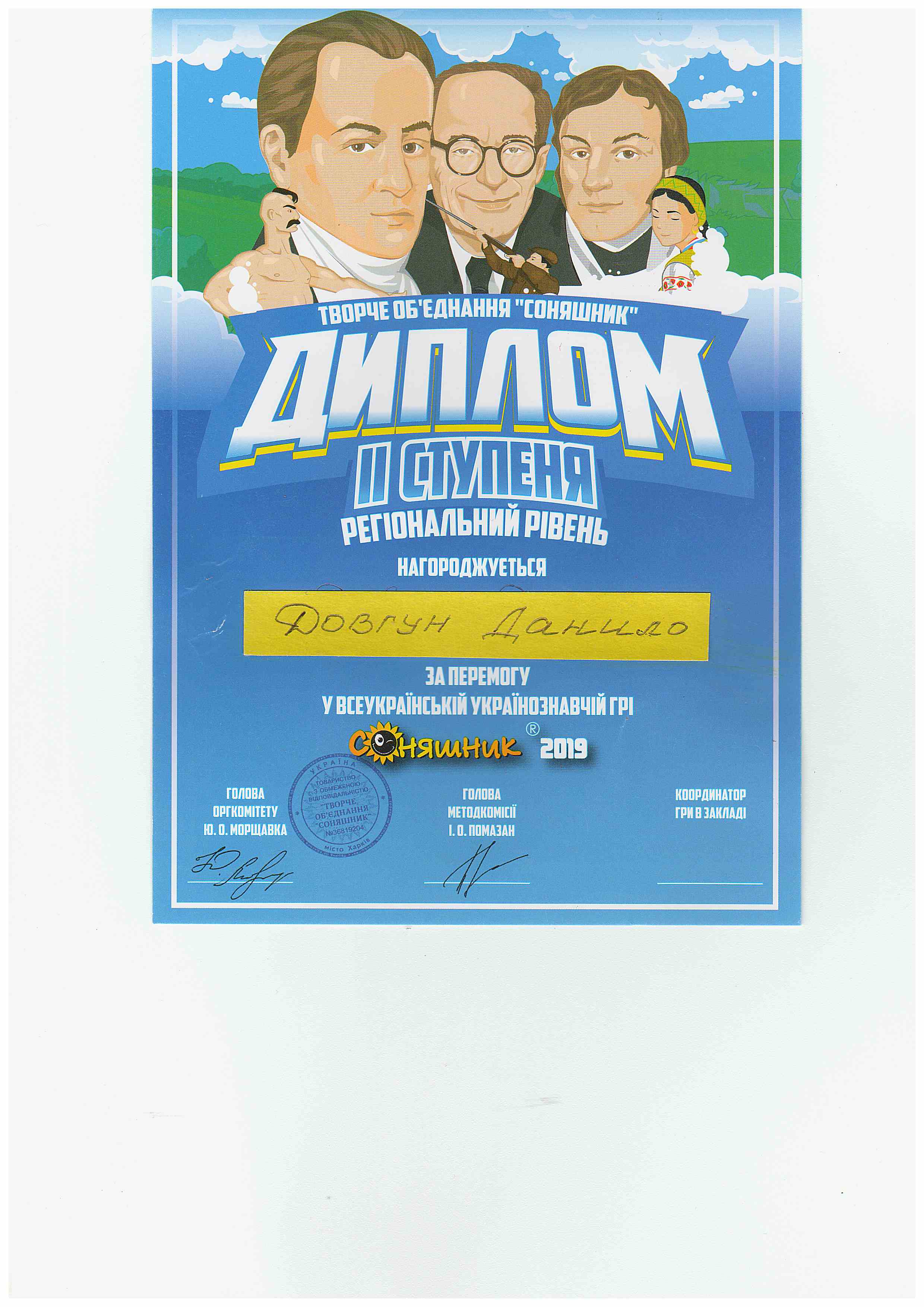 Навчальний рікМіський рівеньМіський рівеньОбласний рівеньОбласний рівеньВсеукраїнський рівеньВсеукраїнський рівеньНазва заходурезультатНазва заходурезультатНазва заходурезультат2017-2018Міська предметна олімпіада з математики ІІ місце2018-2019ІІ етап IX Міжнародного мовно-літературногоконкурсу учнівської та студентської молоді  імені Тараса ШевченкаІІІ місце2018-2019Міська предметна олімпіада з математикиІІІ місце2018-2019Міжнародний математичний конкур «Кенгуру» Сертифікат, що засвідчує жобрий результат2018-2019Всеукраїнська інтерактивна гра з українознавства «Соняшник» 2019Диплом ІІ ступеня регіональний рівень